ATTN DOG LOVERS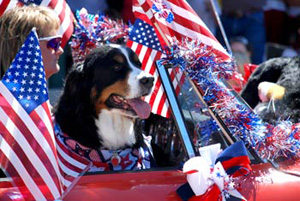 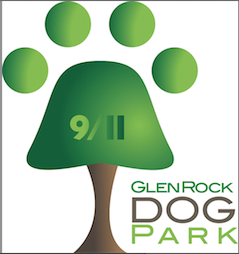 Looking for friendly dogs and their owners for the Glen Rock 4th of July parade.